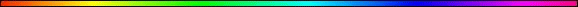 Fear vs. Awe By Rabbi Dr. Hillel ben David (Greg Killian)The Torah describes Rosh HaShana as yom zichron teruah, a day to remember teruah, the sound of a shofar.Vayikra (Leviticus) 23:24 Speak unto the children of Israel, saying: In the seventh month, in the first day of the month, shall be a solemn rest unto you, a memorial proclaimed with the blast of horns, a holy convocation.The Rosh HaShana, yom zichron teruah, musaf service is unique among our festival services in that Chazal taught that it should be divided into three parts:  Malchuyot - מַלְכֻיּוֹת (Kingship), Zichronot - זִכְרוֹנוֹת (Remembrance), and Shofarot - שׁוֹפָרוֹת (Shofar sounds). Rosh HaShana 34b Our Rabbis taught: ‘[On most days] the omission of one blast is no bar to another, and the omission of one blessing is no bar to another, but on New Year and the Day of Atonement the omission of one blast or one blessing is a bar to the others’. What is the reason? — Rabbah said: God proclaimed: Recite before Me on New Year kingship, remembrance and shofar verses; kingship verses to declare Me king over you; remembrance verses, that the remembrance of you may come before Me for good; and through what? Through the shofar.This division, of a single service, suggests that these three parts are really meant to accomplish a single goal. As we go through this study we should begin to see how these three parts join together to accomplish a single purpose.Yom zichron teruah is what the Torah calls the feast on the first day of the seventh month. It is only later, in the Talmud, that our Sages will call yom zichron teruah – Rosh HaShana. This name suggests that remembering the sound of a shofar is the most critical aspect that HaShem wants us to perform on this day. So, it makes sense that one of the divisions of the musaf service, for this day, is Zichronot – Remembrance. Further, the Teruah part of the name of this day makes it quite obvious that we will be blowing a shofar, which is the musical instrument which makes a teruah sound. But where does the Malchuyot idea fit into the name? To answer this question will require some background. Let’s begin this background by looking at the special powers of the shofar.Rosh HaShana 16b R. Isaac said: Why do we sound the horn on New Year? — [You ask], why do we sound? The All-Merciful has told us to sound! — What he means is, why do we sound a teruah? [You ask] why do we sound a teruah? The All-Merciful has proclaimed ‘a memorial of teruah! — What he means is, why do we sound a Tekiah and teruah! — sitting and then again sound a Tekiah and teruah standing? — It is so as to confuse the Accuser. R. Isaac further said: If the shofar is not sounded at the beginning of the year, evil will befall at the end of it. Why so? Because the Accuser has not been confused.How does this work? Why should the shofar confuse him? Why doesn’t he figure it out from last year?Shulchan Aruch Chapter 596:1. After the prayer we blow a long Teruah (תרועה גדולה) without any Tekiah. [There are places where the custom is to return and blow thirty Shofar blasts and afterwards to not blow again at all.  But a child, even if he reached חינוך (the training stage) it is permitted to tell him to blow (the long Teruah) and he may blow all day.] Rashi adds an additional small detail.Rashi (on RH 16b) writes: כשישמע ישראל מחבבין את המצוות-מסתתמין דבריו. 'When he hears that Israel so love the mitzvot- his words are blocked.' When we look through the words of Chazal we find another time when the satan is confused. This gives us a clue as to how the shofar confuses the satan.Shabbath 89a R. Joshua b. Levi also said: Why is it written; And when the people, saw that Moses delayed [boshesh] [to come down from the mount]? ‘Read not boshesh’ [delayed] but ba'u shesh [the sixth hour had come]. When Moses ascended on high, he said to Israel, I will return at the end of forty days, at the beginning of the sixth hour. At the end of forty days Satan came and confused the world. Said he to them: ‘Where is your teacher Moses?’ ‘He has ascended on high,’ they answered him. ‘The sixth [hour] has come’, said he to them, but they disregarded him. ‘He is dead’ — but they disregarded him. [Thereupon] he showed them a vision of his bier, and this is what they said to Aaron, for this Moses, the man, etc.The above Gemara is speaking about this Torah portion:Shemot (Exodus) 32:1 And when the people saw that Moses delayed to come down out of the mount, the people gathered themselves together unto Aaron, and said unto him, Up, make us gods, which shall go before us; for as for this Moses, the man that brought us up out of the land of Egypt, we wot not what is become of him.The above Torah pasuk suggests that the people were pointing to the bier of Moshe described in the above Gemara. This second story reiterates how the satan confuses the people, just as our first Chazal said. This suggests a connection. Let’s look more closely at this pasuk and ask: Why did the satan lie and try to entrap the Jewish people? Wouldn’t this be a way to get acquitted? In the first Chazal the satan is confused and in the second Chazal the people are confused.If remembering the shofar is a critical component of this feast, then we must go back in our memory and remember a shofar blast, a teruah, from a previous event. What is this previous event?The most famous event where we heard the sound of a shofar, before yom zichron teruah, was on Shavuot, at Sinai, when HaShem gave us the Torah.Shemot (Exodus) 19:19 And when the voice of the shofar waxed louder and louder, Moses spoke, and God answered him by a voice.Notice that both of these pesukim, from Chazal, are related to the same event. From the name “yom zichron teruah”, we see immediately that the confusion of the satan on “yom zichron teruah” is calling us to remember the prior event, on Shavuot, where the shofar was blown. In other words, the confusion of the people forty days after Shavuot, is related to the confusion of the satan on yom zichron teruah.As an aside, to help us see how interconnected Shavuot and Rosh HaShana (yom zichron teruah) are in the eyes of our Sages, consider the following from Hakham Moshe Shapiro:“The Sages state, “In each month of the summer months, the Holy Blessed One wished to give to Israel a festival. In Nisan He gave to them Passover, in Iyar He gave to them Passover Minor,” which we call Pesach Sheni, “and in Sivan He gave to them Shavuot. In Tammuz, He had in mind to give to them a great festival, but they made the Golden Calf, and it cancelled Tammuz, Av, and Elul. Tishri came, and it recompensed them with Rosh HaShanah, Yom Kippur, and Succoth. The Holy Blessed One said of it, “Shall it recompense others and not take its own? Give it its day: “On the eighth day, it shall be Atzeret for you”.”“The implication is that the great festival of the Seventeenth of Tammuz was to be Rosh Hashanah, but due to what occurred, it became the fast of the Seventeenth of Tammuz. The great festival of the Ninth of Av was to be Yom Kippur, but again, due to what occurred, it became the bitter and evil day of destruction. At the beginning of Elul was to be the Festival of Succoth, and it would conclude the festivals of summer. The festival of Tishri itself was to be what we currently call Shemini Atzeret; this festival belongs to Tishri inherently.”“In fact, Shemini Atzeret, the Atzeres of Succoth was to arrive just as Shavuot, the Atzeret of Passover. There, we count forty-nine days from the day after the first of Passover, and the fiftieth day is Shavuot. Here, we were to count forty-nine days from the day after the first of Succoth, meaning from the second day of Elul. This ends on Hoshana Rabbah, and the fiftieth day is Shemini Atzeret.”“The sages ask this in actuality. Why do we not have the same custom regarding the Atzeret of Succoth as we have regarding the Atzeret of Passover? Why do we not count fifty days from Succoth and then celebrate the Atzeret of Succoth?”“They answer that the Creator did not wish to overburden the Jewish People to come to Jerusalem for the pilgrimage during the rainy season. Fifty days from the current date of Succoth would occur in the middle of the winter, and it is not conducive for travel.”“Clearly, it is befitting for there to be a counting of forty-nine days and then to celebrate the Atzeret of Succoth. Thus, if Succoth were in Elul that is how it would be.”Thus, we can see that yom zichron teruah, Rosh HaShana, should have been slightly more than a month after Shavuot, on Tammuz 17, the day of the incident with the golden calf; and it would have been except for the sin of the golden calf which caused it to be delayed one-hundred twenty days. Now let’s return to our previous process.In order to remember a previous event, we can recall the music, the sound of that previous event. Thus, the shofar helps us to remember and connect these two feasts. Why was the shofar at Sinai so significant? Since yom zichron teruah is related to Shavuot, we can begin to understand why Malchuyot comes into play. There is no way to have a king without subjecting ourselves to His will, His laws. This suggests that when we remember the teruah, the shofar, we also recall that we agreed to HaShem’s laws at Sinai. Four months later we crown HaShem king by recalling the teruah of Sinai which causes us to recall the acceptance of His Torah, His laws. This begs the question: What was the function of the shofar blast at Sinai? To answer this question, we need to know who blew the shofar at Sinai?Shemot (Exodus) 19:18-19 And mount Sinai was altogether on a smoke, because HaShem descended upon it in fire: and the smoke thereof ascended as the smoke of a furnace, and the whole mount quaked greatly. 19 And when the voice of the shofar sounded long, and waxed louder and louder, Moses spake, and God answered him by a voice.Clearly, HaShem created the voice of the shofar at Sinai. Notice, however, that there was no shofar, there was only the voice of the shofar!In Debarim this idea of a voice is reiterated.Debarim (Deuteronomy) 4:12 And HaShem spake unto you out of the midst of the fire: ye heard the voice of the words, but saw no similitude; only ye heard a voice.There was no image at Sinai. In fact, everything was setup so that it would be really hard, nay impossible, to see anything. This means that the ONLY way we connected with HaShem at Sinai was through the voice! That makes the sounds very memorable because we were not distracted by the sights. No wonder we are called to zichron teruah, to remember the voice of the shofar on yom zichron teruah. So, the revelation at Sinai is remembered through the voice of the shofar. Never the less, that memory would also be tempered, and call to mind, by the sin of the golden calf, the great error of Sinai, which was the time when the satan confused the people. Since the Sinai event is being recalled at yom zichron teruah we can immediately see that these two feasts are clearly linked and that the shofar must provide the antidote for the sin of the golden calf. Thus, at yom zichron teruah we are going to use the voice of the shofar to confuse the satan. At Sinai we heard the voice of a shofar that came from HaShem whereas at yom zichron teruah we are going to make the voice of the shofar. It is the embracing of the voice of our shofar that will confuse the satan. How do we understand this? To understand this, we have to ask: Who exactly is the satan?What the satan did at the incident of the golden calf where he entrapped us with his lies, does not seem fair. Why is that Chazal never bring up this argument? Because this was fair, it was perfectly fair! How can this be? Once we discover the identity of the satan, we will understand why this lie was completely fair.The Akeida is read on Rosh HaShana. The back story for the Akeida, found in Midrash Tanchuma on Vaera 22, as related by Meam Loez is:As they walked along, they suddenly encountered an old man, who was actually the Satan in disguise. He asked Abraham, "Where are you going?" "To worship," replied Abraham. "And why are you bringing along wood and a slaughter knife?" "We may have to stay there a day or two. It's best to have what we need in case we have to prepare food." "Do you take me for an idiot?" asked the stranger. "Do you think that I do not know what you are doing?" The Satan then began to scream, "You old fool! You idiot! You were given a son when you were a hundred years old, and now you are going to kill him! You think that God commanded you to do it. Ha! Don't you believe it. God does not tell one to do things that are so unthinkable. Maybe you just dreamed that God told you to sacrifice your son. Are you stupid enough to give up your only son because of a dream? Tomorrow you will dream that God told you to jump in the lake! Will you run and do that too? Don't kill your dear son because of a stupid dream. "Think it over well before you do anything. You say that you had a prophetic vision? Maybe you were mistaken. Who knows what the message really was? Prophecy is like a dream; one is not always certain of the message. "You say that you were wide awake when God spoke to you, and that He clearly commanded you to slaughter your son? If you have any sense, you will ignore it. Tell God that if a person gives his friend a present, he cannot take it back. Although He gave you a son, He has no right to force you to kill him. "Besides, if you kill the boy, God will punish you for taking an innocent life. If it was truly a mere dream, you will be nothing but a murderer!" Abraham looked the stranger in the eye and said, "You unclean creature, be gone! I know who you are, and I will not pay attention to you. My heart is bound to God, and I know that all of your arguments are so much wind. I know who God is; even if He commanded me to do much more than this, I would be compelled to obey." Seeing that he could get nowhere with Abraham, the Satan disguised himself as a young man and drew Isaac aside. Again he began by asking, "Where are you going?" "To enroll in the academy," replied Isaac. "Do you not know that your father is going to bring you as a human sacrifice?" "I had an idea. If it is God's will, I am ready." "I see that you want to be a saint like your father," mocked the stranger. "You are not afraid of death." His tone grew serious. "But what about your dear mother? Don't you have any pity on her? Don't you think you should spare her this ultimate sorrow? All her life she suffered, and she had just one dream that kept her going: she would have a son who would pray for her after she died. How many, many days did she fast, pleading with God to give her a son? And finally, when she was ninety years old, He gave her a son. "Is this what you call being a saint? Killing your own mother? Don't you realize that this will be the end of her? When she hears what you have done, she will die of grief. "Remember when Ishmael dared to play war with you. Remember your mother's concern; she was so worried that she made your father drive Ishmael out of the house. She also made him swear that he would give you all his possessions during his lifetime. If your father kills you, who do you think will get all his possessions? None other than Ishmael! This should be enough to stop you from this foolishness. How do you think your mother will feel? First she will lose her son, and then her worst enemy will take your place after she drove him away like a slave! You cannot even imagine her agony!" Even the most outrageous slander has its effects, and the Satan's words touched Isaac. He became somewhat discouraged and began to ask his father to have pity on him. He said, "I am not that concerned about myself, but what about Ishmael? He has already boasted that he would inherit all your possessions. He is so wicked. How can you allow him to be your heir? "You yourself once told me that God ordered you, 'Abide by everything that Sarah tells you;' that you should drive Ishmael away. What this young man now says is correct and logical. God obviously does not change His mind, especially after He put you through the ordeal of driving away Hagar and Ishmael, commanding you not to let him be your heir. "You should not be so hasty to do this. Ask God again and make sure. If it is His will, then I am prepared and ready to obey." Abraham gave a patient reply. "The 'young man' who spoke to you was none other than the Satan in disguise. His only intent is to make you sin. Pay no attention to him whatsoever, and God will reward you amply. If I had even the least doubt about my prophecy, do you think that I would submit you to such an ordeal? Do I have any hope for another wonderful son like you? God's word to me was clear and unambiguous; we must do His will with great joy." The road led through a narrow pass between the mountains. Seeing that he could not convince them, the Satan sat down in this pass and disguised himself as a raging river. Upon approaching the river, Abraham went in alone, wading up to his waist. Thinking that they would be able to ford the river, he summoned Isaac and took his hand. They had taken but a few steps, when the water reached up to their necks. Abraham looked all around and exclaimed with wonder, "I have come this way many times, and I never saw a river here. At first I thought it might have rained and that this was merely the runoff. But if that were the case, the water would not be so deep. This is the Satan's work; he is trying to stop me from obeying God's command." Addressing Isaac, he said, "My son, don't be afraid. I am positive that there is nothing here but solid ground." They continued into the "water" until it reached their mouths. Abraham then lifted his eyes on high, and saw the Satan fleeing. His plan frustrated, the Satan then went to Sarah and asked, "Where is your husband?" "He went on a journey," replied Sarah, "and he took his son with him." "But you never even let him out of the house. How could you let him go on such a long journey?" "He went to the academy to study. It's not that far from here." The Satan's eyes grew cold. "You will never see your son again," he said. "If that is God's will,'' replied Sarah, "so be it." In this story, we find the satan attempting to instill fear in Avraham, Isaac, and Sarah. When trying to scare Avraham the satan was disguised as an old man. When the satan attempted scare Isaac he appeared as a young man. Why did he change forms? This suggests that the satan reflects the one he is trying to scare. The satan is your own Yetzer HaRa, your own evil inclination. The satan is playing on your own doubts and fears. The doubts and fears that we all have are different, so he tailors his scare tactic to our most intimate fears and doubts.When we translate our knowledge of the satan, and who he is, to the sin of the golden calf, we can see that he is just expressing their own fears. They were afraid that HaShem’s presence would kill Moshe just as it killed the, and revived them, three times. This is why this so-called entrapment was perfectly fair. We were afraid that Moshe would die, so our own Yetzer HaRa came to bring this fear to fruition.Shemot (Exodus) 20:14-16 And all the people perceived the thunderings, and the lightnings, and the voice of the shofar, and the mountain smoking; and when the people saw it, they trembled, and stood afar off. 15 And they said unto Moses: 'Speak thou with us, and we will hear; but let not God speak with us, lest we die.' 16 And Moses said unto the people: 'Fear not; for God is come to prove you, and that His fear may be before you, that ye sin not.'The people were afraid that the revelation of HaShem would kill them. They doubted that they would live through the experience. Forty days and six hours later, their fear showed them a dead Moshe, according to Chazal. Recall the Chazal we presented earlier:Shabbath 89a R. Joshua b. Levi also said: Why is it written; And when the people, saw that Moses delayed [boshesh] [to come down from the mount]? ‘Read not boshesh’ [delayed] but ba'u shesh [the sixth hour had come]. When Moses ascended on high, he said to Israel, I will return at the end of forty days, at the beginning of the sixth hour. At the end of forty days Satan came and confused the world. Said he to them: ‘Where is your teacher Moses?’ ‘He has ascended on high,’ they answered him. ‘The sixth [hour] has come’, said he to them, but they disregarded him. ‘He is dead’ — but they disregarded him. [Thereupon] he showed them a vision of his bier, and this is what they said to Aaron, for this Moses, the man, etc.From this we learn that the satan brings confusion in addition to fear. It is our own Yetzer HaRa, our own evil inclination, which confuses us. If you are fearful, but not confused, it is possible to stand firm. However, if we are besieged by both fear and confusion, they our normal physiological response is an adrenalin rush with urge to either fight or run away. In this state we act irrationally.Before you know it, the generation of knowledge who witnessed the plagues and the revelation at Sinai, will suddenly make a golden calf as though they had forgotten all that they had previously learned. If we find ourselves besieged by fear and confusion, what is the antidote? How do we avoid the sin of the generation of knowledge? To answer this question, we need to realize that the revelation at Sinai was a unique experience in the history of man. This was an overwhelming experience which had no precedent. It is precisely this uniqueness that led to the sin of the golden calf. It was an experience tailor made to instill fear – purposely. So, what is the way out?HaShem provided us with yom zichron teruah, a remembrance of the revelation at Sinai. On this day WE BLOW THE SHOFAR. When we blow the shofar, we can confuse the satan. We can confuse our Yetzer HaRa, our own evil inclination. There was a time when fear confused us (at Sinai). But on yom zichron teruah we can confuse our own fears. This means that everything we do on Rosh HaShana is done to confuse our fear, though the shofar. How does that work?This takes us back to yom zichron teruah. A day where we remember the teruah of Sinai. At Sinai the voice of the shofar was growing louder and louder as HaShem came nearer to us.Shemot (Exodus) 19:19 And when the voice of the shofar waxed louder and louder, Moses spoke, and God answered him by a voice.However, there was an even earlier time when we heard The Voice of HaShem.Bereshit (Genesis) 3:8 And they heard the voice of HaShem God walking in the garden toward the cool of the day; and the man and his wife hid themselves from the presence of HaShem God amongst the trees of the garden.The people, Adam and Chava, heard The Voice and hid themselves. The revelation of HaShem, after we had eaten of the fruit of the tree of the knowledge of good and evil, saw man cowering and hiding in fear and confusion. They saw no form. They only heard a disembodied voice strolling through the garden. Since HaShem has no physical form, and showed no physical form at any time, His presence is manifested by a voice.Bereshit (Genesis) 3:9-10 And HaShem God called unto the man, and said unto him: 'Where art thou?' 10 And he said: 'I heard Thy voice in the garden, and I was afraid, because I was naked; and I hid myself.'Because of their sin they were afraid and confused. When Adam sees his nakedness, he becomes confused. In this confused, fearful state they acted irrationally. They his from The One who sees everything, the One who knows everything. Was HaShem trying to determine Adam’s location (aifo), or was he trying to determine where Adam went (aiyay)? Clearly, he knew Adam’s precise location. HaShem trying to determine where Adam went. I expected you to be here with Me. HaShem was inviting Adam to walk with him. Adam had eaten of the tree in order to become like HaShem. When he saw his nakedness, he realized that he was not like HaShem. He was just a man. Clearly, he was confused.Fear tripped us up at Sinai and fear tripped us up in the garden when we heard the voice of HaShem. What is the antidote? What could and should we do if we were in Adam’s shoes, so to speak? As The Voice grows louder we are presented with a choice. We can hide and pretend, or we can stand our ground and answer Him with our voice, our crying sound. We can, in effect say, “I heard Your Voice and I wanted to connect with You in some way”. So I tried to connect with a voice. This is the antidote. This is the HaShem’s solution to our problem. This is yom zichron teruah! This is our voice through a shofar. That voice will confuse the satan. That voice will confuse fear.At the revelation, HaShem did not want us to fear Him. Moshe explicitly told us not to be afraid.Shemot (Exodus) 20:14-16 And all the people perceived the thunderings, and the lightnings, and the voice of the shofar, and the mountain smoking; and when the people saw it, they trembled, and stood afar off. 15 And they said unto Moses: 'Speak thou with us, and we will hear; but let not God speak with us, lest we die.' 16 And Moses said unto the people: 'Fear not; for God is come to prove you, and that His fear may be before you, that ye sin not.'Yet, Moshe immediately turns around and tells the people that they are being tested to see if the fear of HaShem is before them. What a paradox! Debarim (Deuteronomy) 4:9 Only take heed to thyself, and keep thy soul diligently, lest thou forget the things which thine eyes have seen, and lest they depart from thy heart all the days of thy life: but teach them thy sons, and thy sons’ sons; 10  Specially the day that thou stoodest before HaShem thy God in Horeb, when HaShem said unto me, Gather me the people together, and I will make them hear my words, that they may learn to fear me all the days that they shall live upon the earth, and that they may teach their children. 11  And ye came near and stood under the mountain; and the mountain burned with fire unto the midst of heaven, with darkness, clouds, and thick darkness. 12  And HaShem spake unto you out of the midst of the fire: ye heard the voice of the words, but saw no similitude; only ye heard a voice.Moshe is telling us that we should be afraid, but we are being tested to see if we have awe of HaShem.There is only one way out of this conundrum. There must be two types of fear, despite the fact that they are the same Hebrew word (ירָא). There is a fear that causes us to move away and a fear that causes us to draw near.Fear, being afraid, brings us to fight or flight. It brings on adrenalin and brings on confusion which causes us to act irrationally.Awe, on the other hand, causes us to draw near to become a part of that which is awesome. With awe there is no confusion. This teaches us that to have awe we must know who we are and what we are in awe of. We must know both pieces.If these two types of fear share the same Hebrew word, then they must be, in some way, the same. What is their common connection? Both of them are reactions to something that is much larger than me. Both of them bring on ‘butterflies’ in our stomach. The one causes us to move away, and the other causes us to draw near. When HaShem draws near to us it is understandable that we feel fear, but don’t be afraid. God just wants us to feel awe. Awe can confuse fear.Moshe’s command is that we should not have the fear that causes us to move away, but we should have the fear that causes us to draw near.The Yamim Noraim, the days of awe are days when HaShem is revealing Himself to us. He is in the field. As He draws near to us, He wants us to draw near to Him. What makes them awesome is that they are days when we re-enact the experience of Sinai. The voice of the shofar growing louder tells us that HaShem is getting closer.Most of us do not look forward to the Yamim Noraim. They are not our favorite days. We feel discomfited by fear. The fear of the judgment of Rosh HaShana and the fear of the sealing on Yom Kippurim. HaShem sympathizes with our fear and provided us relief through the shofar. This is the tool to confuse our fear. This tool teaches us that we are not God. We are human and can accept this state. This tool teaches us that that HaShem is God and that He wants to draw near to us. This shofar is our voice to answer HaShem’s voice.We let fear go by tricking fear through the remembrance that HaShem wants to draw near to us. We rationalize that the butterflies in our stomach are the result of awe. We just need to remember that we are dealing with a benevolent God who accepts us and wants to be near with us.Avinu malcheinu – Our Father our King!Yom zichron teruah comes to remind us of Sinai and Gan Eden where HaShem drew near to us. To walk with us in the garden.* * *This study was written by Rabbi Dr. Hillel ben David (Greg Killian). Comments may be submitted to:Rabbi Dr. Greg Killian12210 Luckey SummitSan Antonio, TX 78252Internet address:  gkilli@aol.comWeb page:  http://www.betemunah.org/(360) 918-2905Return to The WATCHMAN home page Send comments to Greg Killian at his email address: gkilli@aol.com